	ΟΙ ΛΙΜΝΕΣ ΤΗΣ ΕΛΛΑΔΑΣ 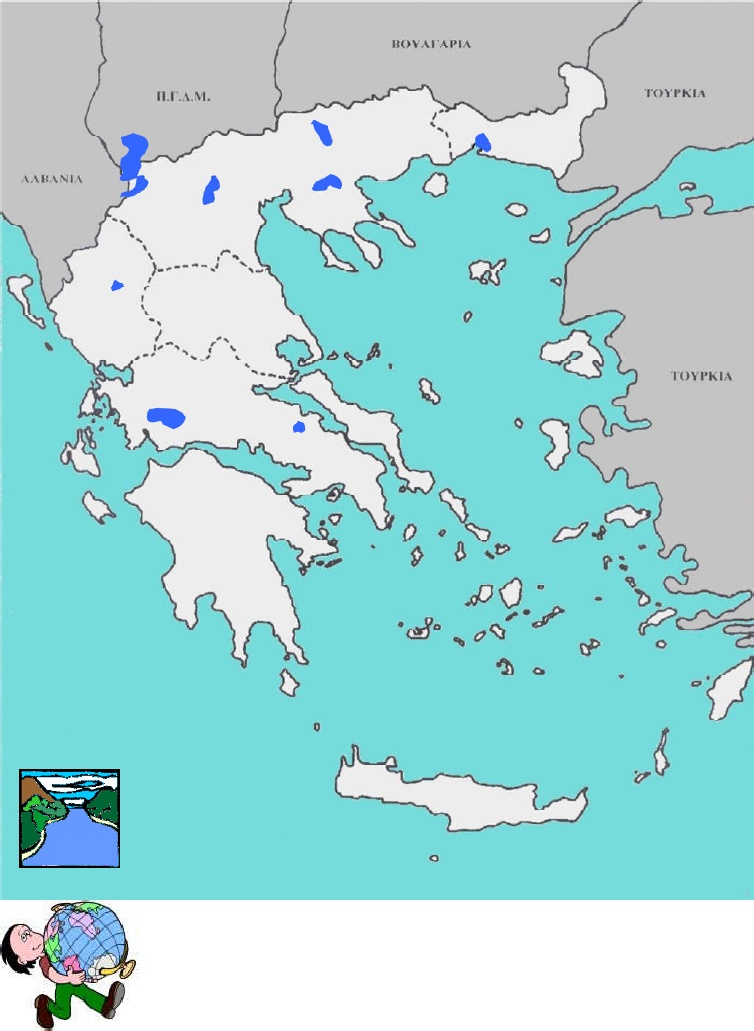 Οι κυριότερες φυσικές λίμνες της Ελλάδας και τα γεωγραφικά διαμερίσματα που ανήκουν είναι – Τοποθέτησέ τες στο χάρτη, βάζοντας τον αριθμό που αντιστοιχεί η καθεμία:οιες λίμνες συνδέο3. Ποιες λίμνες συνδέονται με την ελληνική μυθολογία:Α. ………..., σύμφωνα με το μύθο  ………………………………………. …………………………………………………………………………..Β. …………. , σύμφωνα με το μύθο …………………………………. …………………………………………………………………………..Γ. ……………. , 	σύμφωνα με το μύθο ………………………………. ……………..………………………………………………………………3. Οι κυριότερες τεχνητές λίμνες της Ελλάδας είναι: 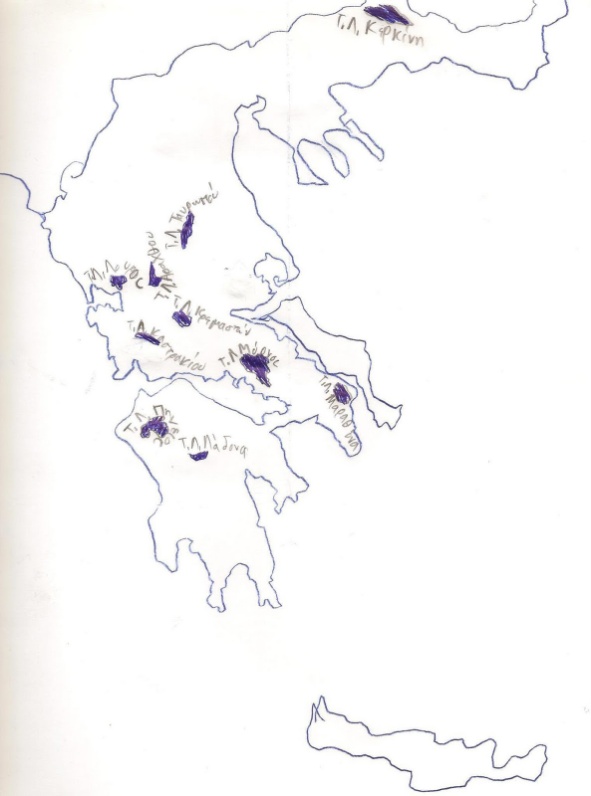 ΦΥΣΙΚΕΣΛΙΜΝΕΣΓΕΓΡΑΦΙΚΑ ΔΙΑΜΕΡΙΣΜΑΤΑ1.……………2.3.4.5.6.7             ή8.ή9.ΤΕΧΝΗΤΕΣ ΛΙΜΝΕΣΓΕΩΓΡΑΦΙΚΟ ΔΙΑΜΕΡΙΣΜΑ1.2.3.4.5.6.7.8.9.10.